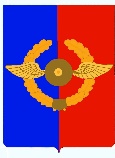 Российская ФедерацияАДМИНИСТРАЦИЯ Среднинского городского поселенияУсольского муниципального районаИркутской областиП О С Т А Н О В Л Е Н И Еот 06.05.2022 г.                                                                                                    № 39р.п. СреднийОб утверждении муниципальных заданий Муниципальному бюджетному учреждению культуры «Культурно-спортивный центр «Полёт»Руководствуясь пунктом 9 частью 1 статьей 158 Бюджетного кодекса Российской Федерации, статьями 23, 47 Устава Среднинского муниципального образования, Администрация городского поселения Среднинского муниципального образованияП О С Т А Н О В Л Я Е Т:1. Утвердить муниципальные задания муниципальному бюджетному учреждению культуры "Культурно-спортивный центр "Полёт" (прилагается).2. Руководителю муниципального бюджетного учреждения культуры "Культурно-спортивный центр "Полёт" разместить муниципальные задания на оказание муниципальных услуг (выполнение работ) в порядке, установленном Министерством финансов Российской Федерации, на официальном сайте в информационно-телекоммуникационной сети Интернет по размещению информации о государственных и муниципальных учреждениях (www.bus.gov.ru).3. Постановление администрации от 18.05.2021 года № 33 «Об утверждении муниципальных заданий Муниципальному бюджетному учреждению культуры "Культурно-спортивный центр "Полёт"» считать утратившим силу.4. Опубликовать настоящее постановление в газете «Информационный бюллетень Среднинского муниципального образования» и разместить в сетевом издании «официальный сайт городского поселения Среднинского муниципального образования» в информационно-телекоммуникационной сети Интернет http://srednyadm.ru.5. Настоящее решение вступает в законную силу после дня официального опубликования.Глава Среднинского городского поселенияУсольского муниципального района                                           М.А. Семёнова